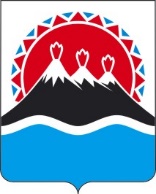 МИНИСТЕРСТВО ОБРАЗОВАНИЯКАМЧАТСКОГО КРАЯПРИКАЗО внесении изменения в приложение к приказу Министерства образования Камчатского края от 26.04.2024 № 16-Н «Об утверждении Положения о назначении и выплате единовременного вознаграждения выпускникам общеобразовательных организаций, набравшим высокие баллы по результатам единого государственного экзамена по стобалльной системе оценивания»ПРИКАЗЫВАЮ:1. Внести в приложение к приказу Министерства образования Камчатского края от 26.04.2024 № 16-Н «Об утверждении Положения о назначении и выплате единовременного вознаграждения выпускникам общеобразовательных организаций, набравшим высокие баллы по результатам единого государственного экзамена по стобалльной системе оценивания» изменение, признав часть 4 утратившей силу.2. Настоящий приказ вступает в силу после дня его официального опубликования.[Дата регистрации] № [Номер документа]г. Петропавловск-КамчатскийМинистр[горизонтальный штамп подписи 1]А.Ю. Короткова 